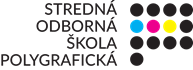 SOŠ polygrafickáRačianska 190835 26  BratislavaSlovenská republika	S. Hrabovská                    29.11.2019VECZrušenie verejného obstarávania	Stredná odborná škola polygrafická, Račianska 190, 835 26  Bratislava ako verejný obstarávateľ podľa § 57 od. 2 zákona č. 343/2015 Z. z. o verejnom obstarávaní v znení neskorších predpisov oznamuje, že ruší verejné obstarávanie na zákazku s nízkou hodnotou na predmet zákazky „Dodanie a montáž samonosnej posuvnej brány s kamerovým systémom“.Odôvodnenie:V priebehu verejného obstarávania sa vyskytli dôvody hodné osobitného zreteľa, pre ktoré nemožno od verejného obstarávateľa požadovať, aby vo verejnom obstarávaní pokračoval. Do verejnej súťaže boli predložené  dve ponuky, po vyhodnotení verejného obstarávania bolo dodávateľmi konštatované, že termín vyhotovenia  predmetu zákazky nie je zrealizovateľný do termínu uvedeného vo výzve o obstaraní zákazky.Zadávanie zákazky bude predmetom opätovného uverejnenia v roku 2020.		Ing. Roman Šíp, PhD.		riaditeľ školy, v.r.